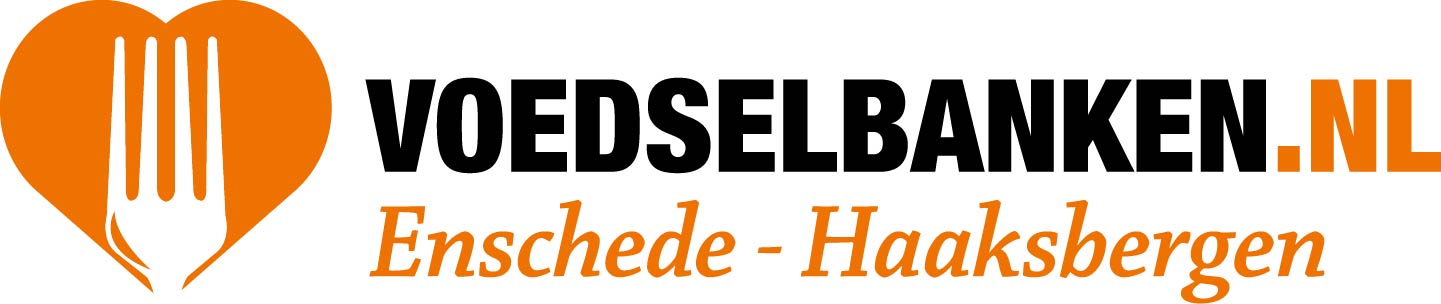 Hengelosestraat 108 - 7514 AK  Enschede | Postbus 40202 - 7504 RE  Enschede KvK 08141354 |  info@vbeh.nl________________________________________________________________________________Jaarplan 2022 InleidingDe Voedselbank Enschede–Haaksbergen biedt tijdelijke voedselhulp aan inwoners van Enschede en Haaksbergen die niet of nauwelijks rond kunnen komen met hun inkomen. We verstrekken voedsel dat door anderen wordt gedoneerd en voorkomen daarmee tevens kostbare en ongewenste verspilling. We werken uitsluitend met vrijwilligers, zijn neutraal,  onafhankelijk en transparant in onze (financiële) verantwoording. Deze doelstellingen zullen ook in 2022 onze leidraad zijn. Ook in 2021 is het ons gelukt is om open te blijven. Bij het uitbreken van de pandemie in 2020 werd algemeen verwacht dat het aantal cliënten in 2020 en 2021 aanzienlijk zou toenemen. Dat is inderdaad het geval geweest in de grote steden in de Randstad, die een grote toerisme, cultuur en evenementen sector hebben. In Enschede en Haaksbergen is er geen toename geweest. Sterker nog, het aantal cliënten dat in 2021 pakketten kwam ophalen is met ongeveer 30 procent afgenomen. Enkele van onze plannen voor 2021, zoals de mogelijke introductie van het winkelmodel zijn door de Corona crisis niet uitgevoerd. We hopen in 2022 aan deze en andere plannen te kunnen werken. Echter, het kan zijn dat we enkele projecten ook komend jaar (voorlopig) niet zullen kunnen realiseren wegens een voortgaande Coronacrisis.      Jaarplan 2022Ons jaarplan voor 2022  zal zich vooral richten op de volgende aspecten. Toename van het aantal cliëntenWe geven op het ogenblik (najaar 2021) wekelijks ongeveer 300 pakketten uit, waarvan 20-25 pakketten in Haaksbergen. De in 2021 verwachte toename is niet alleen uitgebleven, maar het aantal cliënten is zelfs met ongeveer 30 procent afgenomen. We kunnen hiervoor geen verklaring geven. We onderzoeken op het ogenblik met de gemeenten en andere organisaties de mogelijke oorzaken. We denken na om actiever contact te zoeken met inwoners die mogelijk in aanmerking komen voor onze voedselpakketten. Overigens is het aantal cliënten aan het eind van 2021 weer licht toegenomen.Voldoende aanbod van voedselHet aanbod van voedsel is gedurende 2021 zeer ruim geweest, waardoor we in staat waren om ruime, gevarieerde en gezonde pakketten uit te kunnen geven. Het aanbod van houdbare producten was wat minder, waardoor we gedwongen werden om voedsel aan te kopen. We hopen via onze kerstactie 2021 bij de supermarkten in Enschede en Haaksbergen voldoende houdbare producten te kunnen verwerven voor 2022. Ook het aanbod van verswaar van de supermarkten is dit jaar sterk afgenomen omdat de supermarkten zelf allerlei kortingsacties hebben opgezet voor versproducten die tegen de houdbaarheidsdatum zijn. We zullen komend jaar ook weer allerlei acties organiseren om via scholen. kerken, bedrijven en serviceorganisaties het  aanbod van houdbare en niet-houdbare goederen op peil te houden.  Huisvesting in Enschede en HaaksbergenOns huurovereenkomst voor het pand aan de Hengelosestraat 108 in Enschede is met 5 jaar verlengd tot medio 2026. In 2021 zijn een aantal verbeteringen in ons pand aangebracht. Zo zijn er in maart 2021 104 zonnepanelen op het dak geplaatst, die energie leveren voor ongeveer 70 procent van onze energievraag. En er is een nieuwe keuken geplaatst. We zullen in 2022 verder gaan met het reduceren van onze energierekening. Te denken valt daarbij aan LED verlichting.  De uitgifte in Haaksbergen zal vanaf 2022 plaatsvinden in een gebouw van de protestantse gemeente aan de Jonkheer von Heijdenstraat 4. We kunnen dit pand waarschijnlijk tot 2023 gebruiken voor onze uitgifte op dinsdag en vrijdag.Nieuwbouw in Enschede Onze huurovereenkomst voor de huidige locatie is verlengd voor een periode van 5 jaar (met een mogelijke uitloop tot 7 jaar). Een volgende verlenging is niet meer mogelijk. We willen in 2022 de mogelijkheden onderzoeken om een bestaand gebouw aan te passen of een nieuw gebouw neer te zetten waarin meerder organisaties, actief in armoede bestrijding in Enschede, gehuisvest kunnen worden. We zullen ook overleggen met deze organisaties over de wenselijkheid en haalbaarheid. De gemeente Enschede is positief over dit plan en wil ondersteuning bieden.  Supermarktmodel van uitgifteOp meerdere plaatsen in Nederland wordt al geëxperimenteerd met het verstrekken van voedsel volgens een supermarktmodel. Klanten van de voedselbank kunnen door middel van een pasje wekelijks zelf (gratis) boodschappen uit komen zoeken, in plaats van dat zij een vooraf samengesteld krat krijgen. Met deze werkwijze bevorderen we het gevoel van eigenwaarde (“je beslist zelf wat je meeneemt”) en kunnen we meer maatwerk leveren. Daarnaast is het meerdere dagen per week mogelijk om het voedsel op te halen, niet alleen op de vastgestelde dag. Onderzocht zal moeten worden of er gedurende alle dagen van de week voldoende verswaren beschikbaar zullen zijn voor uitgifte omdat de aanvoer van vanuit supermarkten is beduidend minder geworden (too good to waste) en of er geen problemen met de THT datum kunnen ontstaan. Aankoop van versartikelen is een mogelijkheid.Ter voorbereiding hebben we in oktober 2021 enkele andere voedselbanken bezocht die de uitgifte van goederen verzorgen via een supermarkt model. Overstappen naar dit model zal gevolgen hebben voor het gebruik van onze hal, opstelling en opslag van goederen en het inzetten van vrijwilligers. Het ligt in de bedoeling om de supermarkt aan het eind van 2022 te introduceren. Actiever gebruik van sociale media en websiteWe maken op het ogenblik beperkt gebruik van sociale media zoals LinkedIn, Facebook en Instagram. We willen in 2022 onderzoeken hoe we onze communicatie via sociale media kunnen verbeteren. Zowel naar onze cliënten als naar onze sponsoren en andere belangstellenden. We willen daarvoor advies inroepen van onderwijsinstellingen als Saxion en de UT.Open dagWe zullen in de week van de Voedselbanken in oktober 2022 weer een open dag organiseren voor de gemeente, onze plaatselijke politici, organisaties actief in armoedebestrijding, onze sponsoren, en andere belangstellenden. De bestaande  contacten met sponsoren zullen in 2022 geïntensiveerd worden, onder andere  door een speciale sponsorbijeenkomst (tijdens de open dag).Vastgesteld in de bestuursvergadering van 14 december 2021